WESTERN DUBUQUE BASEBALL 2022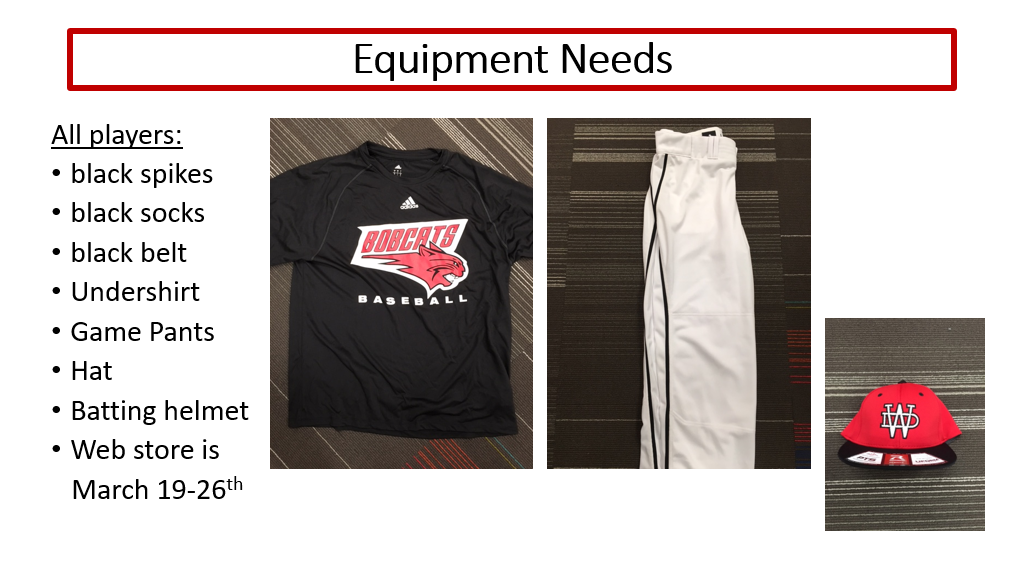 